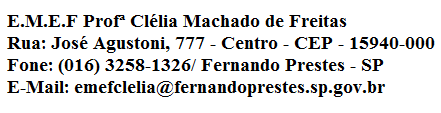 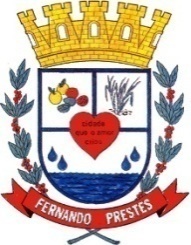 E.M.E F. “PROFESSORA CLÉLIA MACHADO DE FREITAS”PERÍODO: 08/03/2021 A 12/03/2021DISCIPLINA: MATEMÁTICA E PORTUGUÊSPROFESSORA: ELIANAALUNO (A):_____________________________________________1º ANO AData: 11/03/2021QUINTA-FEIRAATIVIDADE: DESENHE BOLINHAS DENTRO DOS BALÕES, SEGUINDO A QUANTIDADE INDICADA: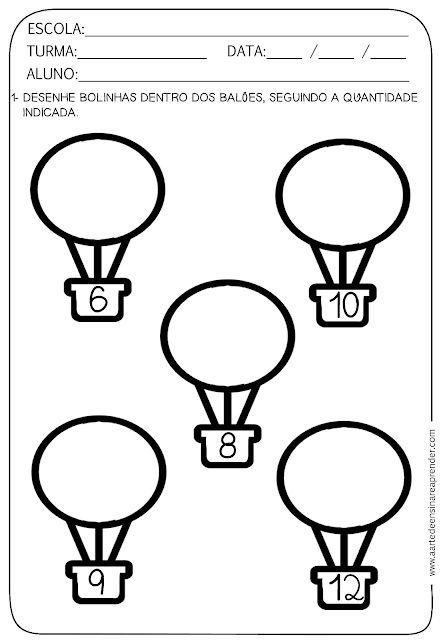 PORTUGUÊSFAÇA A ATIVIDADE  OBSERVANDO A SEQUÊNCIA ALFABÉTICA: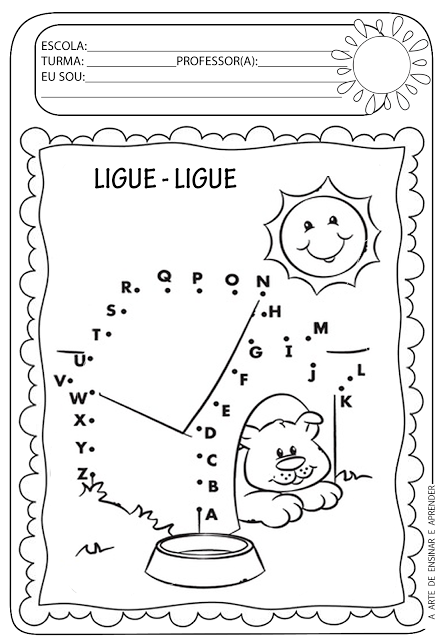 E.M.E F. “PROFESSORA CLÉLIA MACHADO DE FREITAS”PERÍODO: 08/03/2021 A 12/03/2021DISCIPLINA: INTERDISCIPLINARPROFESSORA: ELIANAALUNO (A):_____________________________________________1º ANO AData: 12/03/2021SEXTA-FEIRAATIVIDADE DE IDENTIDADE:  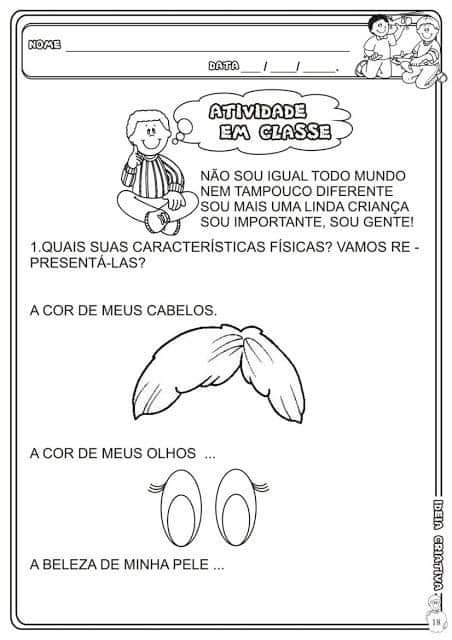 